Scoringinstrument teams ‘Betere Transitie bij Diabetes’ versie 2019Op basis van het instrument ‘Zelfdiagnose voor behandelteams’Naam ziekenhuis								Deelgenomen aan Actieprogramma	JA/NEE	Naam beoordelaar: 								Datum: 										ToelichtingAlle kernprincipes uit het raamwerk voor goede transitiezorg, die zijn opgesteld binnen het Actieprogramma Op Eigen Benen Vooruit! (2008-2012), dienen gescoord te worden op een schaal van 1 t/m 4. Daarbij staat 1 voor standaard transitiezorg en 4 voor optimale transitiezorg. De voorbeelden die genoemd staan dienen als voorbeeld, denk vooral zelf na bij het scoren, en wat van toepassing is op dat ziekenhuis!Daarbij wordt onderscheid gemaakt tussen interventies die het transitieproces organisatorisch verbeteren en interventies om zelfstandigheid en zelfmanagement van jongeren te versterken. Daarnaast hebben we gelet op de samenwerking met de jongeren (en hun naasten) maar ook op de samenwerking binnen het behandelteam. 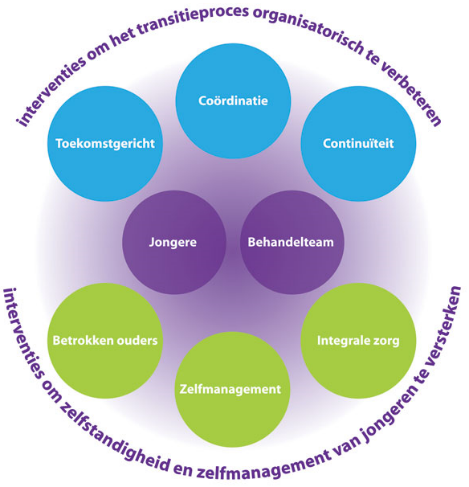 Invullen spinnenweb1.	De niveauscore voor de huidige situatie van de zorgverlening wordt per thema ingevuld. 2.	Vervolgens wordt de score voor het gewenste niveau van verbetering ingevuld met een andere kleur3.	Vervolgens worden de punten met elkaar verbonden. Er is direct zichtbaar waar de grootste hiaten in de zorgverlening zitten en hoe groot de verandering is die het team binnen een jaar wil bereiken. 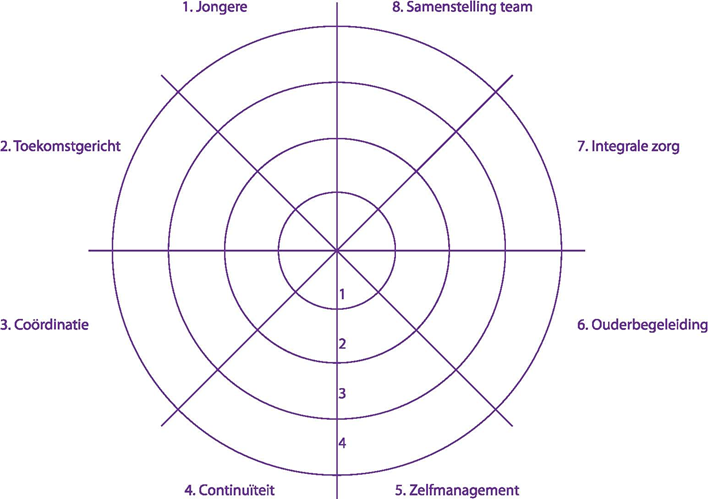 Toekomstgericht en planmatigScoreEr wordt af en toe over de toekomst van de jongere gepraat, maar dit gebeurt niet systematisch.1Het hangt af van de ouders/jongere of er over de toekomst wordt gepraat.1Er wordt gewerkt met een checklist om o.a. over de toekomst te praten.2Er is een globaal plan voor het voorbereiden van de jongere op het volwassen worden en de overstap naar de volwassenenzorg.3In noodzakelijke gevallen is er contact en overleg met andere instanties die betrokken zijn bij het toekomstperspectief van de jongere (bv. school, MEE, etc.).3Er wordt een uitgebreid transitieprogramma/klinisch pad gehanteerd.4Coördinatie van zorgScoreEr is geen zorgcoördinator (nodig). Er is geen speciale vaste behandelaar aangewezen, het hangt af van onze planning.1De arts is in principe de hoofdbehandelaar, dus die coördineert.1In de kinderzorg is er wel coördinatie/een aanspreekpunt, in de volwassenenzorg niet.1Er wordt met vaste behandelaars voor de jongerengroep gewerkt, zowel in de kinder- als volwassenenzorg.2Gespecialiseerd verpleegkundigen/nurse practitioners spelen in de kinderzorg en/of volwassenenzorg een belangrijke rol bij de coördinatie, bv. ook bij de transitie. 3Er is een vaste transitiecoördinator die werkt aan beide zijden van de transitie.4Continuïteit: samenwerking en afstemmingScoreEr is weinig tot geen continuïteit tussen de kinder- en volwassenenzorg: niet in behandeling, in plaats of persoon (behandelaar). Wel vindt er altijd een schriftelijke overdracht van medische informatie plaats.1Er is enige afstemming tussen de kinder- en volwassenenzorg over de behandeling en de overdracht van een jongere (bv. door middel van ad hoc overleg).2Er wordt regelmatig een transitie MDO tussen de kinder- en volwassenenzorg gehouden en er is sprake van continuïteit.3Er wordt een “warme” overdracht georganiseerd (transitiepoli). Ook de werkwijzen en cultuur in de kinder- en volwassenenzorg zijn zoveel mogelijk op elkaar afgestemd.4OuderbegeleidingScoreIn de kinderzorg: ouders zijn betrokken bij de hele zorg, maar zorgverleners bemoeien zich niet met wat jongeren en ouders thuis of in de spreekkamer doen: dat bepalen ze zelf. In de volwassenenzorg: ouders worden niet betrokken bij de zorg.1In de kinderzorg: met ouders wordt gepraat over hun nieuwe rol thuis en in de spreekkamer, maar ze zijn er meestal wel bij als er met de jongere wordt gepraatIn de volwassenenzorg: zorgverleners laten het aan de jongeren over wie ze mee nemen. 2Beide: teamleden proberen jongeren te stimuleren tot meer eigen regie en verantwoordelijkheid, maar er is geen standaard beleid en dit hangt af van individuele teamleden. 3In de kinderzorg: vanaf 16 jaar wordt de jongere in de regel (deels) alleen in de spreekkamer gezien; tussen 12-16 jaar worden jongere en ouders hier stapsgewijs op voorbereid. In de volwassenenzorg: ouders worden betrokken bij de zorg indien nodig en de betrokkenheid van ouders wordt besproken met de jongere, maar jongere heeft regie.4Zelfstandigheid en zelfmanagementScoreBeiden: er wordt vooral aandacht besteed aan therapietrouw, minder aan andere aspecten van zelfmanagement of zelfstandig worden.1Beiden: zelfstandig worden is zaak van de ouders en jongeren zelf.1Beiden: er wordt voorlichting/educatie over het belang van zelfmanagement/ zelfstandigheid/eigen verantwoordelijkheid gegeven.2In de kinderzorg: er wordt regelmatig besproken hoe het gaat met het zelfstandig worden van de jongeren en dit wordt ook aan de ouders gevraagd. In de volwassenenzorg: er wordt regelmatig met jongeren besproken hoe het lukt om te gaan met de chronische aandoening in het dagelijks leven. 3In de kinderzorg: er is een stappenplan/individueel transitieplan en een visie op wat wenselijke ontwikkelingen zijn t.a.v. zelfstandigheid en zelfmanagement en dit wordt gehanteerd in de contacten met jongeren en ouders. In de volwassenenzorg: aandacht voor zelfmanagement is verankerd in de zorgverlening.4Integrale zorgverlening: zorg voor meer dan de aandoening alleenScoreDe medische behandeling staat voorop. Er wordt (nog) weinig aandacht besteed aan andere dan medische aspecten. Wel worden ontwikkelingsaspecten (zoals school, opvoeding, sport, etc.) globaal besproken.1In de kinderzorg is er wel aandacht voor integrale zorg, in de volwassenenzorg is dit niet  1Als het mis gaat wordt doorverwezen naar een vaste maatschappelijk werker of psycholoog die bij het team betrokken is.2Er wordt een checklist gebruikt om systematisch aandacht te geven aan niet-medische thema’s, bv. in de consulten. Dit wordt besproken in een MDO.3Zorgverleners stimuleren actief dat de jongeren deelnemen aan lotgenotencontact (bv. via patiëntenorganisaties).3Deze thema’s krijgen veel aandacht. Er wordt gebruik gemaakt van een speciaal aanbod (bv. behandelmodules, interventies) en er wordt proactief opgetreden.4De jongere staat centraal; samenwerking jongere ScoreJongeren worden momenteel niet actief betrokken (als partner) bij de zorgverlening, anders dan als patiënt in de spreekkamer.1Er worden regelmatig patiënten raadplegingen georganiseerd (bv. enquête).2De voorzieningen op de polikliniek zijn afgestemd op de leeftijdsgroep, er zijn speciale voorzieningen/aanpassingen voor jongeren.3Er wordt gebruik gemaakt van methodieken om patiëntenparticipatie in behandeling te stimuleren zoals patiëntgericht werken, motivational interviewing, gezinsgericht werken ..3-4Jongeren denken mee in klankbordgroep, worden regelmatig geraadpleegd en betrokken bij verbeteracties.4Samenwerking teamScoreIn de kinderzorg is er wel multidisciplinaire samenwerking, in de volwassenenzorg niet.1Het team heeft kennis en ervaring met de invoering van zorgvernieuwingen.2Het hele team (beide zijden) is goed toegerust voor de behandeling van adolescenten/jongvolwassenen met diabetes.3Er is sprake van één behandelteam/centrum dat beide zijden van de transitie omvat. Iedereen kent elkaar (bij de voornaam).4